РАЗВИВАЕМ  РЕЧЬ В ИГРЕСтатья для родителейДети в любом возрасте любят играть. И в игровой деятельности несомненно должна развиваться речь ребенка. Давайте попробуем организовать игру с пользой и и нтересом. Ребенку доступны все виды деятельности: наблюдение, взаимодействие с предметами, пение и музицирование, рисование и лепка. Для организации игры мы стараемся взять интересную для малыша ситуацию из реального опыта и обыграть её самыми разными способами. Конечно, можно показать карточку с изображением машинки, но лучше наблюдать за реальным символом на улице, дома покатать машинку за веревочку, посадить в нее игрушки и пересчитать, нарисовать машинку и наклеить колеса. Согласитесь, это будет будет увлекательнее! Благодаря такому подходу ребенок захочет играть, узнавать что то новое и творить. В результате между вами и вашим ребенком установятся особенные, доверительные отношения, наполненные вдохновением! Мало того вы и сами захотите играть!10 простых правил для игры1.Подготовьте пространство для игры. Убирая лишние предметы и игрушки, проговаривайте вместе зачем вы это делаете: «Давай уберем на полку телефон, книжку и ручку, ведь сейчас мы будем строить дом!» Спросите пригодятся ли вам те или иные предметы. Тем самым вы спроврцируете ребенка на диалог.2.Начинайте игру вовремя. Если малыш сыт и доволен,  ваша игра продлиться дольше и интереснее. Кроме того вам не придется заканчивать, чтобы покушать или идти спать, потому что подошло время. Можно просто спросить: «Ты не голоден?»Так ребенок привыкает к режиму.4.Играйте сами. Очень важно играть самому взрослому. Это необходимо хотя бы потому что малыш  может и не знать, как играть. Первые способы игры ему показывают мама и папа. Малыши очень хорошо считывают эмоции и отношения взрослых, с легкостью копируют поведение взрослых. Поэтому если вы хотите, чтобы малыш играл, начинайте играть сами! Так малыш научится вам доверять!5.Начинайте с простых игр и повторяйте любимые. Малыши любят повторы, вы легко можете повторить одно и то же действие несколько раз во время игры. А затем попросить ребенка рассказать, почему ему понравилось то или иное действие,  предложить продолжить сюжет игры. Так ребенок развивает умение рассуждать!6.Позвольте ребенку наблюдать. Наблюдает ребенок не только за действиями взрослого, но главное! – за эмоциями . Совершенно необязательно, что ребенок повторит ваше действие сразу, а вот через несколько дней вы удивитесь, так как малыш станет повторять не только ваши действия но и слова! Такой психологический механизм называется «отсроченное воспроизведение». 7.Импровизируйте. В любой игре есть, конечно, правила и границы. Но постарайтесь их расширить, сообразно с особенностями ребенка. Позвольте ребенку налить  воду в тазик, если он купает куклу или дайте настоящие овощи и фрукты, если у вас «открылся магазин». Так ребенок спроэцирует свои действия, научится обращаться с просьбами.8.Обязательно разговаривайте во время игры. Обсуждайте с малышом все, что вы видите и делаете. Старайтесь разговаривать с ним на равных, по взрослому, но в тоже время ласково и разнообразно. Задавайте вопросы и обращайте внимание на то, как отвечает ребенок. Есть ли связь между вопросом и ответом, укажите  ребенку на детали, части предмета. Расскажите, что у рубашки есть рукава и карманы, а у самосвала кабина и кузов. Вы расширите и пополните лексический запас ребенка.9.Больше хвалите. Хвалите ребенка за все, за любую мелочь, за то, что пой- мал мяч, за то, что нарисовал траву, за то, что спел песенку.Одобряйте все его действия. Часто так бывает, что бесполезно и даже вредно критиковать ребенка за неправильные действия. Постарайтесь доступно объяснить ребенку, что так делать нельзя, глядя в глаза, без крика и истерек.10.Делайте выводы. Найдите связь между игрой и повседневными событиями. Используйте опыт ребенка, предлагая играть в путешествие на поезде, так же как «когда то вы ехали к бабушке». Предложите вспомнить малышу, что делает врач или продавец в той или иной ситуации. Так ребенок научится быть вежливым и отзывчивым.Играйте и развивайтесь!Учитель-логопед: Бухарина Н.Н.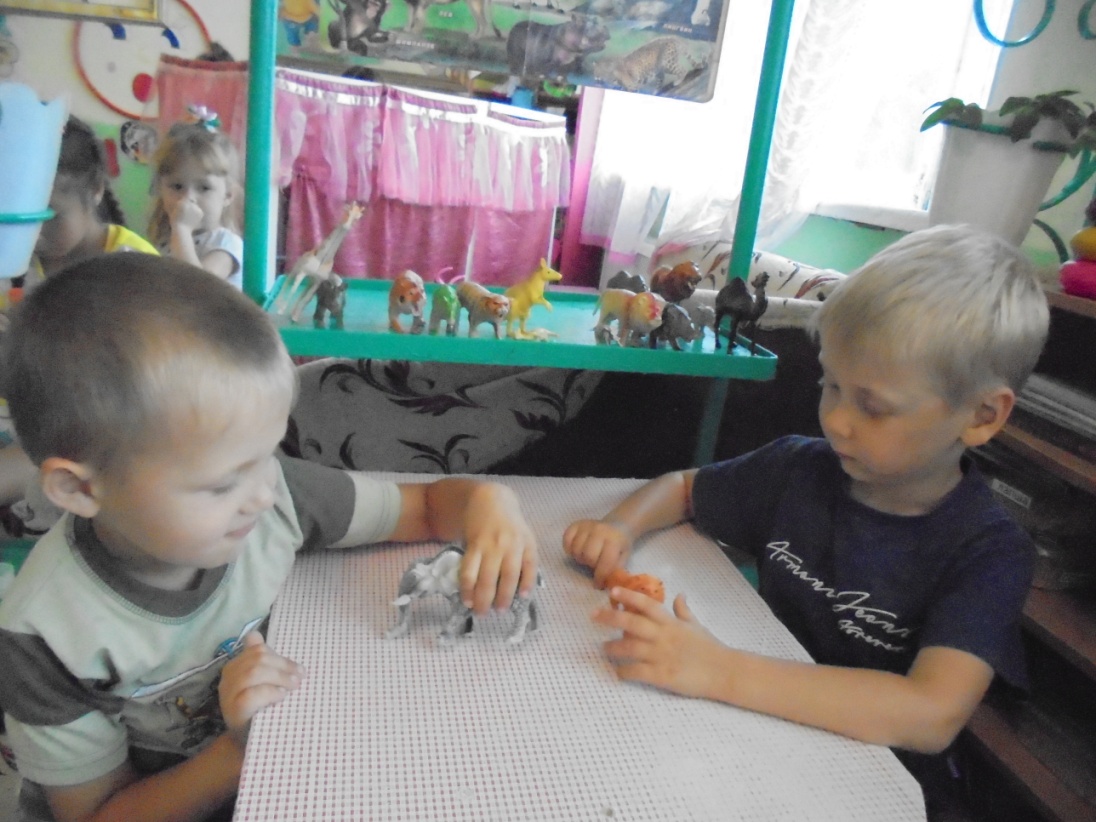 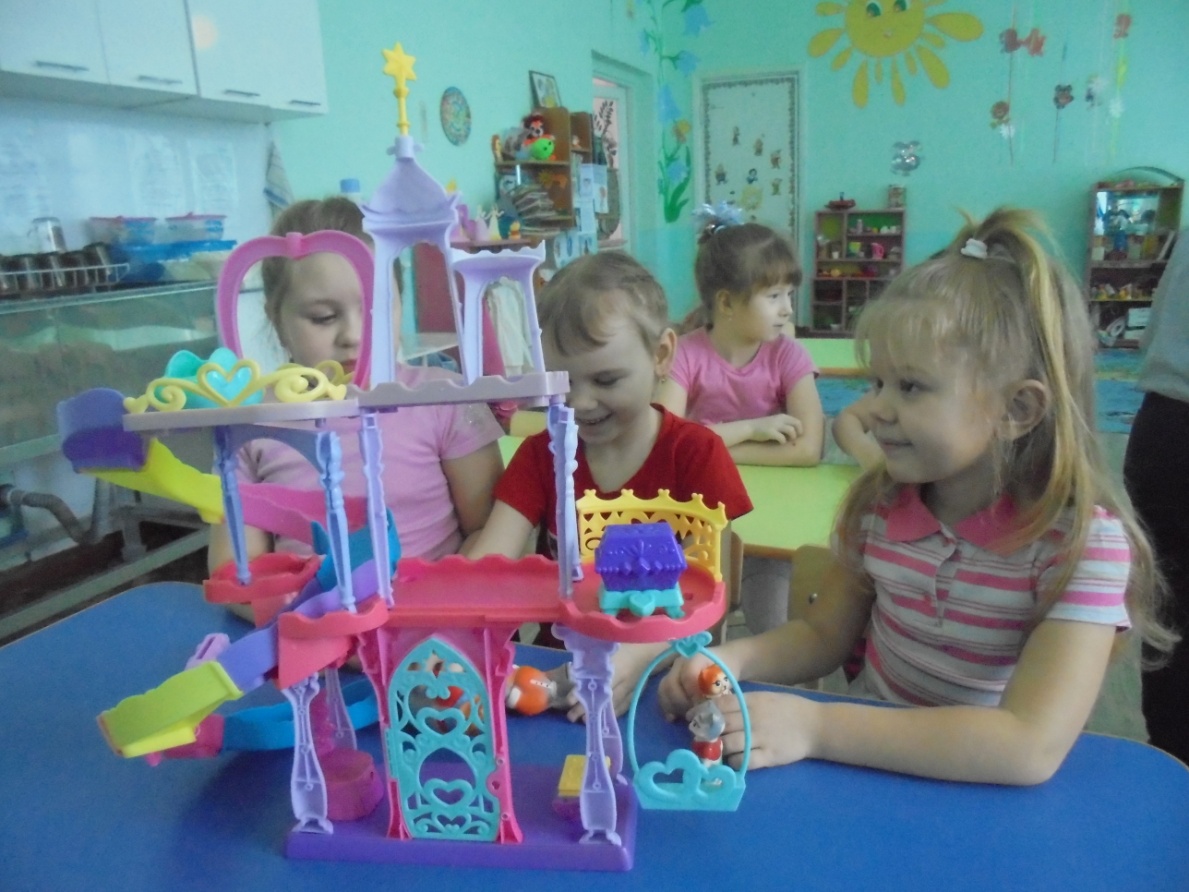 